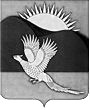 АДМИНИСТРАЦИЯПАРТИЗАНСКОГО МУНИЦИПАЛЬНОГО РАЙОНАПРИМОРСКОГО КРАЯПОСТАНОВЛЕНИЕО включении в реестр граждан, имеющих двух детей, а такжемолодых семей, имеющих право на получение земельных участковв аренду для индивидуального жилищного строительствана территории Партизанского муниципального районав соответствии с Законом Приморского краяот 27.09.2013 № 250-КЗВ соответствии с Порядком формирования реестра граждан, имеющих двух детей, а также молодых семей, имеющих право на получение земельных участков в аренду для индивидуального жилищного строительства на территории Партизанского муниципального района в соответствии с Законом Приморского края от 27.09.2013 № 250-КЗ, утвержденным постановлением администрации Партизанского муниципального района от 13.12.2013 № 1205 (в редакции от 19.02.2014 № 140), на основании заявлений граждан, руководствуясь статьями 28, 31 Устава Партизанского муниципального района, администрация Партизанского муниципального районаПОСТАНОВЛЯЕТ:1. Включить в реестр граждан, имеющих двух детей, а также молодых семей, имеющих право на получение земельных участков в аренду для индивидуального жилищного строительства на территории Партизанского муниципального района в соответствии с Законом Приморского края                     от 27.09.2013 № 250-КЗ:1.1.	Штыхер Наталью Владимировну и присвоить ей реестровый номер 79.21.2.	Тагильцеву Марину Александровну и Тагильцева Кирилла Анатольевича и присвоить им реестровый номер 80.2. Общему отделу администрации Партизанского муниципального района (Кожухарова) направить настоящее постановление для опубликования          в газете «Золотая Долина» и размещения на официальном сайте администрации Партизанского муниципального района в информационно-телекоммуникационной сети «Интернет» в тематической рубрике «Муниципальные правовые акты» (далее - сайт).3. Управлению по распоряжению муниципальной собственностью администрации Партизанского муниципального района (Зайцева) разместить информацию из Реестра в новой редакции на сайте в тематической рубрике «Общество и информация» (подрубрика «Молодым семьям и семьям, имеющим двух детей»).Глава Партизанскогомуниципального района						       К.К.Щербаков01.06.2015         село Владимиро-Александровское                                № 402